Employment application507 Frontage Rd NE, Byron, MN 55920
Phone: (507) 775-2636    Fax: (507) 361-2636
www.earlyadvantagedcc.com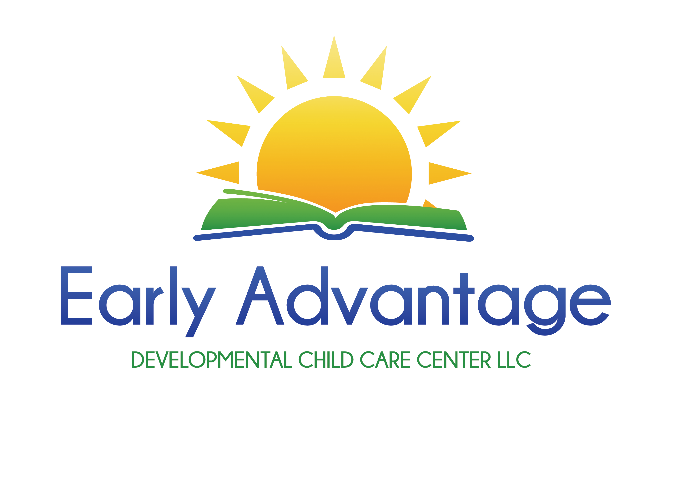 Applicant InformationApplicant InformationApplicant InformationApplicant InformationApplicant InformationApplicant InformationApplicant InformationApplicant InformationApplicant InformationApplicant InformationApplicant InformationApplicant InformationApplicant InformationApplicant InformationApplicant InformationApplicant InformationApplicant InformationApplicant InformationApplicant InformationApplicant InformationApplicant InformationApplicant InformationApplicant InformationApplicant InformationApplicant InformationApplicant InformationApplicant InformationApplicant InformationApplicant InformationLast NameLast NameLast NameFirstM.I.M.I.DateDateStreet AddressStreet AddressStreet AddressStreet AddressApartment/Unit #Apartment/Unit #Apartment/Unit #Apartment/Unit #CityStateZIPZIPZIPZIPZIPZIPPhoneE-mail AddressE-mail AddressE-mail AddressE-mail AddressDate AvailableDate AvailableDate AvailableDate AvailableDesired SalaryDesired SalaryDesired SalaryPosition Applying forPosition Applying forPosition Applying forPosition Applying forPosition Applying forPosition Applying forPosition TypePosition TypePosition TypePosition TypePosition TypePosition TypeFull Time   Part Time  Full Time   Part Time  Full Time   Part Time  Full Time   Part Time  Full Time   Part Time  Full Time   Part Time  Full Time   Part Time  Full Time   Part Time  Full Time   Part Time  Are you a citizen of the United States?Are you a citizen of the United States?Are you a citizen of the United States?Are you a citizen of the United States?Are you a citizen of the United States?Are you a citizen of the United States?Are you a citizen of the United States?Are you a citizen of the United States?Are you a citizen of the United States?YES  YES  NO  NO  If no, are you authorized to work in the U.S.?If no, are you authorized to work in the U.S.?If no, are you authorized to work in the U.S.?If no, are you authorized to work in the U.S.?If no, are you authorized to work in the U.S.?If no, are you authorized to work in the U.S.?If no, are you authorized to work in the U.S.?If no, are you authorized to work in the U.S.?If no, are you authorized to work in the U.S.?If no, are you authorized to work in the U.S.?If no, are you authorized to work in the U.S.?If no, are you authorized to work in the U.S.?If no, are you authorized to work in the U.S.?YES  YES  NO  Have you ever worked for this company?Have you ever worked for this company?Have you ever worked for this company?Have you ever worked for this company?Have you ever worked for this company?Have you ever worked for this company?Have you ever worked for this company?Have you ever worked for this company?Have you ever worked for this company?YES  YES  NO  NO  If so, when?If so, when?If so, when?If so, when?If so, when?Are you 16 years old or older?  YES     NO  Are you 16 years old or older?  YES     NO  Are you 16 years old or older?  YES     NO  Are you 16 years old or older?  YES     NO  Are you 16 years old or older?  YES     NO  Are you 16 years old or older?  YES     NO  Are you 16 years old or older?  YES     NO  Are you 16 years old or older?  YES     NO  Are you 16 years old or older?  YES     NO  Are you 16 years old or older?  YES     NO  Are you 16 years old or older?  YES     NO  Are you 16 years old or older?  YES     NO  Are you 16 years old or older?  YES     NO  Are you 16 years old or older?  YES     NO  Are you 16 years old or older?  YES     NO  Are you 16 years old or older?  YES     NO  Are you 16 years old or older?  YES     NO  Are you 16 years old or older?  YES     NO  Are you 16 years old or older?  YES     NO  Are you 16 years old or older?  YES     NO  Are you 16 years old or older?  YES     NO  Are you 16 years old or older?  YES     NO  Are you 16 years old or older?  YES     NO  Are you 16 years old or older?  YES     NO  Are you 16 years old or older?  YES     NO  Are you 16 years old or older?  YES     NO  Are you 16 years old or older?  YES     NO  Are you 16 years old or older?  YES     NO  Are you 16 years old or older?  YES     NO  EducationEducationEducationEducationEducationEducationEducationEducationEducationEducationEducationEducationEducationEducationEducationEducationEducationEducationEducationEducationEducationEducationEducationEducationEducationEducationEducationEducationEducationHigh SchoolHigh SchoolHigh SchoolAddressAddressFromFromToToDid you graduate?Did you graduate?Did you graduate?YES  YES  NO  NO  NO  NO  DegreeDegreeDegreeDegreeDegreeCollegeCollegeAddressAddressFromFromToToDid you graduate?Did you graduate?Did you graduate?YES  YES  NO  NO  NO  NO  DegreeDegreeDegreeDegreeDegreeOtherOtherAddressAddressFromFromToToDid you graduate?Did you graduate?Did you graduate?YES  YES  NO  NO  NO  NO  DegreeDegreeDegreeDegreeDegreeReferencesReferencesReferencesReferencesReferencesReferencesReferencesReferencesReferencesReferencesReferencesReferencesReferencesReferencesReferencesReferencesReferencesReferencesReferencesReferencesReferencesReferencesReferencesReferencesReferencesReferencesReferencesReferencesReferencesPlease list three professional references.Please list three professional references.Please list three professional references.Please list three professional references.Please list three professional references.Please list three professional references.Please list three professional references.Please list three professional references.Please list three professional references.Please list three professional references.Please list three professional references.Please list three professional references.Please list three professional references.Please list three professional references.Please list three professional references.Please list three professional references.Please list three professional references.Please list three professional references.Please list three professional references.Please list three professional references.Please list three professional references.Please list three professional references.Please list three professional references.Please list three professional references.Please list three professional references.Please list three professional references.Please list three professional references.Please list three professional references.Please list three professional references.Full NameFull NameFull NameRelationshipRelationshipRelationshipRelationshipRelationshipRelationshipRelationshipCompanyCompanyCompanyPhonePhonePhonePhoneAddressAddressAddressFull NameFull NameFull NameRelationshipRelationshipRelationshipRelationshipRelationshipRelationshipRelationshipCompanyCompanyCompanyPhonePhonePhonePhoneAddressAddressAddressFull NameFull NameFull NameRelationshipRelationshipRelationshipRelationshipRelationshipRelationshipRelationshipCompanyCompanyCompanyPhonePhonePhonePhoneAddressAddressAddressPrevious EmploymentPrevious EmploymentPrevious EmploymentPrevious EmploymentPrevious EmploymentPrevious EmploymentPrevious EmploymentPrevious EmploymentPrevious EmploymentPrevious EmploymentPrevious EmploymentPrevious EmploymentPrevious EmploymentPrevious EmploymentPrevious EmploymentPrevious EmploymentPrevious EmploymentPrevious EmploymentPrevious EmploymentPrevious EmploymentCompanyCompanyCompanyPhoneAddressAddressSupervisorSupervisorJob TitleJob TitleStarting SalaryStarting Salary$$$Ending SalaryEnding SalaryEnding SalaryEnding Salary$ResponsibilitiesResponsibilitiesResponsibilitiesResponsibilitiesResponsibilitiesFromToToReason for LeavingReason for LeavingMay we contact your previous supervisor for a reference?May we contact your previous supervisor for a reference?May we contact your previous supervisor for a reference?May we contact your previous supervisor for a reference?May we contact your previous supervisor for a reference?May we contact your previous supervisor for a reference?May we contact your previous supervisor for a reference?May we contact your previous supervisor for a reference?May we contact your previous supervisor for a reference?May we contact your previous supervisor for a reference?May we contact your previous supervisor for a reference?YES  NO  CompanyCompanyCompanyPhoneAddressAddressSupervisorSupervisorJob TitleJob TitleStarting SalaryStarting Salary$$$Ending SalaryEnding SalaryEnding SalaryEnding Salary$ResponsibilitiesResponsibilitiesResponsibilitiesResponsibilitiesResponsibilitiesFromToToReason for LeavingReason for LeavingMay we contact your previous supervisor for a reference?May we contact your previous supervisor for a reference?May we contact your previous supervisor for a reference?May we contact your previous supervisor for a reference?May we contact your previous supervisor for a reference?May we contact your previous supervisor for a reference?May we contact your previous supervisor for a reference?May we contact your previous supervisor for a reference?May we contact your previous supervisor for a reference?May we contact your previous supervisor for a reference?May we contact your previous supervisor for a reference?YES  NO  CompanyCompanyPhoneAddressAddressSupervisorSupervisorJob TitleJob TitleStarting SalaryStarting Salary$$$Ending SalaryEnding SalaryEnding SalaryEnding Salary$ResponsibilitiesResponsibilitiesResponsibilitiesResponsibilitiesResponsibilitiesFromToToReason for LeavingReason for LeavingMay we contact your previous supervisor for a reference?May we contact your previous supervisor for a reference?May we contact your previous supervisor for a reference?May we contact your previous supervisor for a reference?May we contact your previous supervisor for a reference?May we contact your previous supervisor for a reference?May we contact your previous supervisor for a reference?May we contact your previous supervisor for a reference?May we contact your previous supervisor for a reference?May we contact your previous supervisor for a reference?May we contact your previous supervisor for a reference?YES  NO  Military ServiceMilitary ServiceMilitary ServiceMilitary ServiceMilitary ServiceMilitary ServiceMilitary ServiceMilitary ServiceMilitary ServiceMilitary ServiceMilitary ServiceMilitary ServiceMilitary ServiceMilitary ServiceMilitary ServiceMilitary ServiceMilitary ServiceMilitary ServiceMilitary ServiceMilitary ServiceBranchBranchFromFromToRank at DischargeRank at DischargeRank at DischargeRank at DischargeRank at DischargeRank at DischargeType of DischargeType of DischargeType of DischargeType of DischargeType of DischargeIf other than honorable, explainIf other than honorable, explainIf other than honorable, explainIf other than honorable, explainIf other than honorable, explainIf other than honorable, explainIf other than honorable, explainIf other than honorable, explainDisclaimer and SignatureDisclaimer and SignatureDisclaimer and SignatureDisclaimer and SignatureDisclaimer and SignatureDisclaimer and SignatureDisclaimer and SignatureDisclaimer and SignatureDisclaimer and SignatureDisclaimer and SignatureDisclaimer and SignatureDisclaimer and SignatureDisclaimer and SignatureDisclaimer and SignatureDisclaimer and SignatureDisclaimer and SignatureDisclaimer and SignatureDisclaimer and SignatureDisclaimer and SignatureDisclaimer and SignatureI certify that my answers contained in this application are true and complete to the best of my knowledge and I understand that, if employed, falsified statements on this application shall be grounds for dismissal.
I authorize investigation on all statements contained herein and the references and employers listed about to give Early Advantage, any and all information concerning my previous employment, and any pertinent information they may have, personal and otherwise, and release Early Advantage from all liability for any damage that may result from utilization of such information.
I also understand and agree that no representative of Early Advantage has any authority to enter into any agreement for employment for any specified period, or to make any agreement contrary to the foregoing, unless it is in writing and signed by an authorized company representative. This waiver does not permit the release or use of Disability-Related or Medical information in a manner prohibited by the Americans with Disabilities Act (ADA) or other federal and/or state laws.I certify that my answers contained in this application are true and complete to the best of my knowledge and I understand that, if employed, falsified statements on this application shall be grounds for dismissal.
I authorize investigation on all statements contained herein and the references and employers listed about to give Early Advantage, any and all information concerning my previous employment, and any pertinent information they may have, personal and otherwise, and release Early Advantage from all liability for any damage that may result from utilization of such information.
I also understand and agree that no representative of Early Advantage has any authority to enter into any agreement for employment for any specified period, or to make any agreement contrary to the foregoing, unless it is in writing and signed by an authorized company representative. This waiver does not permit the release or use of Disability-Related or Medical information in a manner prohibited by the Americans with Disabilities Act (ADA) or other federal and/or state laws.I certify that my answers contained in this application are true and complete to the best of my knowledge and I understand that, if employed, falsified statements on this application shall be grounds for dismissal.
I authorize investigation on all statements contained herein and the references and employers listed about to give Early Advantage, any and all information concerning my previous employment, and any pertinent information they may have, personal and otherwise, and release Early Advantage from all liability for any damage that may result from utilization of such information.
I also understand and agree that no representative of Early Advantage has any authority to enter into any agreement for employment for any specified period, or to make any agreement contrary to the foregoing, unless it is in writing and signed by an authorized company representative. This waiver does not permit the release or use of Disability-Related or Medical information in a manner prohibited by the Americans with Disabilities Act (ADA) or other federal and/or state laws.I certify that my answers contained in this application are true and complete to the best of my knowledge and I understand that, if employed, falsified statements on this application shall be grounds for dismissal.
I authorize investigation on all statements contained herein and the references and employers listed about to give Early Advantage, any and all information concerning my previous employment, and any pertinent information they may have, personal and otherwise, and release Early Advantage from all liability for any damage that may result from utilization of such information.
I also understand and agree that no representative of Early Advantage has any authority to enter into any agreement for employment for any specified period, or to make any agreement contrary to the foregoing, unless it is in writing and signed by an authorized company representative. This waiver does not permit the release or use of Disability-Related or Medical information in a manner prohibited by the Americans with Disabilities Act (ADA) or other federal and/or state laws.I certify that my answers contained in this application are true and complete to the best of my knowledge and I understand that, if employed, falsified statements on this application shall be grounds for dismissal.
I authorize investigation on all statements contained herein and the references and employers listed about to give Early Advantage, any and all information concerning my previous employment, and any pertinent information they may have, personal and otherwise, and release Early Advantage from all liability for any damage that may result from utilization of such information.
I also understand and agree that no representative of Early Advantage has any authority to enter into any agreement for employment for any specified period, or to make any agreement contrary to the foregoing, unless it is in writing and signed by an authorized company representative. This waiver does not permit the release or use of Disability-Related or Medical information in a manner prohibited by the Americans with Disabilities Act (ADA) or other federal and/or state laws.I certify that my answers contained in this application are true and complete to the best of my knowledge and I understand that, if employed, falsified statements on this application shall be grounds for dismissal.
I authorize investigation on all statements contained herein and the references and employers listed about to give Early Advantage, any and all information concerning my previous employment, and any pertinent information they may have, personal and otherwise, and release Early Advantage from all liability for any damage that may result from utilization of such information.
I also understand and agree that no representative of Early Advantage has any authority to enter into any agreement for employment for any specified period, or to make any agreement contrary to the foregoing, unless it is in writing and signed by an authorized company representative. This waiver does not permit the release or use of Disability-Related or Medical information in a manner prohibited by the Americans with Disabilities Act (ADA) or other federal and/or state laws.I certify that my answers contained in this application are true and complete to the best of my knowledge and I understand that, if employed, falsified statements on this application shall be grounds for dismissal.
I authorize investigation on all statements contained herein and the references and employers listed about to give Early Advantage, any and all information concerning my previous employment, and any pertinent information they may have, personal and otherwise, and release Early Advantage from all liability for any damage that may result from utilization of such information.
I also understand and agree that no representative of Early Advantage has any authority to enter into any agreement for employment for any specified period, or to make any agreement contrary to the foregoing, unless it is in writing and signed by an authorized company representative. This waiver does not permit the release or use of Disability-Related or Medical information in a manner prohibited by the Americans with Disabilities Act (ADA) or other federal and/or state laws.I certify that my answers contained in this application are true and complete to the best of my knowledge and I understand that, if employed, falsified statements on this application shall be grounds for dismissal.
I authorize investigation on all statements contained herein and the references and employers listed about to give Early Advantage, any and all information concerning my previous employment, and any pertinent information they may have, personal and otherwise, and release Early Advantage from all liability for any damage that may result from utilization of such information.
I also understand and agree that no representative of Early Advantage has any authority to enter into any agreement for employment for any specified period, or to make any agreement contrary to the foregoing, unless it is in writing and signed by an authorized company representative. This waiver does not permit the release or use of Disability-Related or Medical information in a manner prohibited by the Americans with Disabilities Act (ADA) or other federal and/or state laws.I certify that my answers contained in this application are true and complete to the best of my knowledge and I understand that, if employed, falsified statements on this application shall be grounds for dismissal.
I authorize investigation on all statements contained herein and the references and employers listed about to give Early Advantage, any and all information concerning my previous employment, and any pertinent information they may have, personal and otherwise, and release Early Advantage from all liability for any damage that may result from utilization of such information.
I also understand and agree that no representative of Early Advantage has any authority to enter into any agreement for employment for any specified period, or to make any agreement contrary to the foregoing, unless it is in writing and signed by an authorized company representative. This waiver does not permit the release or use of Disability-Related or Medical information in a manner prohibited by the Americans with Disabilities Act (ADA) or other federal and/or state laws.I certify that my answers contained in this application are true and complete to the best of my knowledge and I understand that, if employed, falsified statements on this application shall be grounds for dismissal.
I authorize investigation on all statements contained herein and the references and employers listed about to give Early Advantage, any and all information concerning my previous employment, and any pertinent information they may have, personal and otherwise, and release Early Advantage from all liability for any damage that may result from utilization of such information.
I also understand and agree that no representative of Early Advantage has any authority to enter into any agreement for employment for any specified period, or to make any agreement contrary to the foregoing, unless it is in writing and signed by an authorized company representative. This waiver does not permit the release or use of Disability-Related or Medical information in a manner prohibited by the Americans with Disabilities Act (ADA) or other federal and/or state laws.I certify that my answers contained in this application are true and complete to the best of my knowledge and I understand that, if employed, falsified statements on this application shall be grounds for dismissal.
I authorize investigation on all statements contained herein and the references and employers listed about to give Early Advantage, any and all information concerning my previous employment, and any pertinent information they may have, personal and otherwise, and release Early Advantage from all liability for any damage that may result from utilization of such information.
I also understand and agree that no representative of Early Advantage has any authority to enter into any agreement for employment for any specified period, or to make any agreement contrary to the foregoing, unless it is in writing and signed by an authorized company representative. This waiver does not permit the release or use of Disability-Related or Medical information in a manner prohibited by the Americans with Disabilities Act (ADA) or other federal and/or state laws.I certify that my answers contained in this application are true and complete to the best of my knowledge and I understand that, if employed, falsified statements on this application shall be grounds for dismissal.
I authorize investigation on all statements contained herein and the references and employers listed about to give Early Advantage, any and all information concerning my previous employment, and any pertinent information they may have, personal and otherwise, and release Early Advantage from all liability for any damage that may result from utilization of such information.
I also understand and agree that no representative of Early Advantage has any authority to enter into any agreement for employment for any specified period, or to make any agreement contrary to the foregoing, unless it is in writing and signed by an authorized company representative. This waiver does not permit the release or use of Disability-Related or Medical information in a manner prohibited by the Americans with Disabilities Act (ADA) or other federal and/or state laws.I certify that my answers contained in this application are true and complete to the best of my knowledge and I understand that, if employed, falsified statements on this application shall be grounds for dismissal.
I authorize investigation on all statements contained herein and the references and employers listed about to give Early Advantage, any and all information concerning my previous employment, and any pertinent information they may have, personal and otherwise, and release Early Advantage from all liability for any damage that may result from utilization of such information.
I also understand and agree that no representative of Early Advantage has any authority to enter into any agreement for employment for any specified period, or to make any agreement contrary to the foregoing, unless it is in writing and signed by an authorized company representative. This waiver does not permit the release or use of Disability-Related or Medical information in a manner prohibited by the Americans with Disabilities Act (ADA) or other federal and/or state laws.I certify that my answers contained in this application are true and complete to the best of my knowledge and I understand that, if employed, falsified statements on this application shall be grounds for dismissal.
I authorize investigation on all statements contained herein and the references and employers listed about to give Early Advantage, any and all information concerning my previous employment, and any pertinent information they may have, personal and otherwise, and release Early Advantage from all liability for any damage that may result from utilization of such information.
I also understand and agree that no representative of Early Advantage has any authority to enter into any agreement for employment for any specified period, or to make any agreement contrary to the foregoing, unless it is in writing and signed by an authorized company representative. This waiver does not permit the release or use of Disability-Related or Medical information in a manner prohibited by the Americans with Disabilities Act (ADA) or other federal and/or state laws.I certify that my answers contained in this application are true and complete to the best of my knowledge and I understand that, if employed, falsified statements on this application shall be grounds for dismissal.
I authorize investigation on all statements contained herein and the references and employers listed about to give Early Advantage, any and all information concerning my previous employment, and any pertinent information they may have, personal and otherwise, and release Early Advantage from all liability for any damage that may result from utilization of such information.
I also understand and agree that no representative of Early Advantage has any authority to enter into any agreement for employment for any specified period, or to make any agreement contrary to the foregoing, unless it is in writing and signed by an authorized company representative. This waiver does not permit the release or use of Disability-Related or Medical information in a manner prohibited by the Americans with Disabilities Act (ADA) or other federal and/or state laws.I certify that my answers contained in this application are true and complete to the best of my knowledge and I understand that, if employed, falsified statements on this application shall be grounds for dismissal.
I authorize investigation on all statements contained herein and the references and employers listed about to give Early Advantage, any and all information concerning my previous employment, and any pertinent information they may have, personal and otherwise, and release Early Advantage from all liability for any damage that may result from utilization of such information.
I also understand and agree that no representative of Early Advantage has any authority to enter into any agreement for employment for any specified period, or to make any agreement contrary to the foregoing, unless it is in writing and signed by an authorized company representative. This waiver does not permit the release or use of Disability-Related or Medical information in a manner prohibited by the Americans with Disabilities Act (ADA) or other federal and/or state laws.I certify that my answers contained in this application are true and complete to the best of my knowledge and I understand that, if employed, falsified statements on this application shall be grounds for dismissal.
I authorize investigation on all statements contained herein and the references and employers listed about to give Early Advantage, any and all information concerning my previous employment, and any pertinent information they may have, personal and otherwise, and release Early Advantage from all liability for any damage that may result from utilization of such information.
I also understand and agree that no representative of Early Advantage has any authority to enter into any agreement for employment for any specified period, or to make any agreement contrary to the foregoing, unless it is in writing and signed by an authorized company representative. This waiver does not permit the release or use of Disability-Related or Medical information in a manner prohibited by the Americans with Disabilities Act (ADA) or other federal and/or state laws.I certify that my answers contained in this application are true and complete to the best of my knowledge and I understand that, if employed, falsified statements on this application shall be grounds for dismissal.
I authorize investigation on all statements contained herein and the references and employers listed about to give Early Advantage, any and all information concerning my previous employment, and any pertinent information they may have, personal and otherwise, and release Early Advantage from all liability for any damage that may result from utilization of such information.
I also understand and agree that no representative of Early Advantage has any authority to enter into any agreement for employment for any specified period, or to make any agreement contrary to the foregoing, unless it is in writing and signed by an authorized company representative. This waiver does not permit the release or use of Disability-Related or Medical information in a manner prohibited by the Americans with Disabilities Act (ADA) or other federal and/or state laws.I certify that my answers contained in this application are true and complete to the best of my knowledge and I understand that, if employed, falsified statements on this application shall be grounds for dismissal.
I authorize investigation on all statements contained herein and the references and employers listed about to give Early Advantage, any and all information concerning my previous employment, and any pertinent information they may have, personal and otherwise, and release Early Advantage from all liability for any damage that may result from utilization of such information.
I also understand and agree that no representative of Early Advantage has any authority to enter into any agreement for employment for any specified period, or to make any agreement contrary to the foregoing, unless it is in writing and signed by an authorized company representative. This waiver does not permit the release or use of Disability-Related or Medical information in a manner prohibited by the Americans with Disabilities Act (ADA) or other federal and/or state laws.I certify that my answers contained in this application are true and complete to the best of my knowledge and I understand that, if employed, falsified statements on this application shall be grounds for dismissal.
I authorize investigation on all statements contained herein and the references and employers listed about to give Early Advantage, any and all information concerning my previous employment, and any pertinent information they may have, personal and otherwise, and release Early Advantage from all liability for any damage that may result from utilization of such information.
I also understand and agree that no representative of Early Advantage has any authority to enter into any agreement for employment for any specified period, or to make any agreement contrary to the foregoing, unless it is in writing and signed by an authorized company representative. This waiver does not permit the release or use of Disability-Related or Medical information in a manner prohibited by the Americans with Disabilities Act (ADA) or other federal and/or state laws.SignatureSignatureSignatureSignatureDate